TABLE OF CONTENTSTABLE OF CONTENTS	2Part I.  General Provisions.	318VAC95-30-10. Definitions.	318VAC95-30-20. Posting of license.	418VAC95-30-30. Accuracy of information.	418VAC95-30-40. Required fees.	418VAC95-30-50. Practice by a licensed nursing home administrator.	4Part II.  Renewals and Reinstatements.	518VAC95-30-60. Renewal requirements.	518VAC95-30-70. Continuing education requirements.	518VAC95-30-80. Late renewal.	518VAC95-30-90. Reinstatement for an assisted living facility administrator license or preceptor registration.	6Part III.  Requirements for Licensure.	718VAC95-30-95. (Repealed).	718VAC95-30-100. Educational and training requirements for initial licensure.	718VAC95-30-110. Examination requirement for initial licensure.	718VAC95-30-120. Qualifications for licensure by endorsement or credentials.	818VAC95-30-130. Application package.	9Part IV.  Administrator-in-Training Program.	918VAC95-30-140. Training qualifications.	918VAC95-30-150. Required hours of training.	1018VAC95-30-160. Required content of an ALF administrator-in-training program.	1018VAC95-30-170. Training facilities.	1018VAC95-30-180. Preceptors.	1118VAC95-30-190. Reporting requirements.	1218VAC95-30-200. Interruption or termination of program.	1218VAC95-30-201. Administrator-in-training program for acting administrators.	12Part V.  Refusal, Suspension, Revocation and Disciplinary Action.	1318VAC95-30-210. Unprofessional conduct.	13Part I.  General Provisions.18VAC95-30-10. Definitions.A. The following words and terms when used in this chapter shall have the definitions ascribed to them in §54.1-3100 of the Code of Virginia: “Assisted living facility” “Assisted living facility administrator” “Board” B. The following words and terms when used in this chapter shall have the following meanings unless the context indicates otherwise:"Accredited institution" means any degree-granting college or university accredited by an accrediting body approved by the U.S. Department of Education. "Active practice" means a minimum of 1,000 hours of practice as an assisted living facility administrator within the preceding 24 months."Administrator-of-record" means the licensed assisted living facility administrator designated in charge of the general administration and management of an assisted living facility, including compliance with applicable regulations, and identified as such to the facility's licensing agency. "ALF AIT" means a person enrolled in an administrator-in-training program in a licensed assisted living facility. "Approved sponsor" means an individual, business, or organization approved by NAB or by an accredited institution to offer continuing education programs in accordance with this chapter."Continuing education" means the educational activities that serve to maintain, develop, or increase the knowledge, skills, performance, and competence recognized as relevant to the assisted living facility administrator's professional responsibilities."Domains of Practice" means the content areas of tasks, knowledge and skills necessary for administration of a residential care or assisted living facility as approved by NAB. "Full time" means employment of at least 35 hours per week. "Hour" means 50 minutes of participation in a program for obtaining continuing education."Internship" means a practicum or course of study as part of a degree or post-degree program designed especially for the preparation of candidates for licensure as assisted living facility administrators that involves supervision by an accredited college or university of the practical application of previously studied theory."NAB" means the National Association of Long Term Care Administrator Boards."National examination" means a test used by the board to determine the competence of candidates for licensure as administered by NAB or any other examination approved by the board. "Preceptor" means an assisted living facility administrator or nursing home administrator currently licensed and registered to conduct an ALF AIT program.18VAC95-30-20. Posting of license.Each licensee shall post his license in a main entrance or place conspicuous to the public in each facility in which the licensee is administrator-of-record. 18VAC95-30-30. Accuracy of information.A. All changes in the address of record or the public address, if different from the address of record, or the name of a licensee, trainee, or preceptor shall be furnished to the board within 30 days after the change occurs. B. All notices required by law and by this chapter to be mailed by the board to any licensee shall be validly given when mailed to the latest address of record on file with the board and shall not relieve the licensee, trainee, or preceptor of the obligation to comply. 18VAC95-30-40. Required fees.A. The applicant or licensee shall submit all fees in this subsection that apply: B. Fees shall not be refunded once submitted. C. Examination fees are to be paid directly to the service contracted by the board to administer the examination.18VAC95-30-50. Practice by a licensed nursing home administrator.Pursuant to §54.1-3102 B of the Code of Virginia, a person who holds a license as a nursing home administrator issued by the board may engage in the general administration of an assisted living facility.Part II.  Renewals and Reinstatements.18VAC95-30-60. Renewal requirements.A. A person who desires to renew his license or preceptor registration for the next year shall, not later than the expiration date of March 31 of each year, submit a completed renewal form and fee. B. The renewal form and fee shall be received no later than the expiration date. Postmarks shall not be considered. C. An assisted living facility administrator license or preceptor registration not renewed by the expiration date shall be invalid, and continued practice may constitute grounds for disciplinary action.18VAC95-30-70. Continuing education requirements.A. In order to renew an assisted living administrator license, an applicant shall attest on the applicant's renewal application to completion of 20 hours of approved continuing education for each renewal year.1. Up to 10 of the 20 hours may be obtained through Internet or self-study courses and up to 10 continuing education hours in excess of the number required may be transferred or credited to the next renewal year.2. Up to two hours of the 20 hours required for annual renewal may be satisfied through delivery of services, without compensation, to low-income individuals receiving health services through a local health department or a free clinic organized in whole or primarily for the delivery of those services. One hour of continuing education may be credited for one hour of providing such volunteer services, as documented by the health department or free clinic.3. At least two hours of continuing education for each renewal year shall relate to the care of residents with mental or cognitive impairments, including Alzheimer's disease and dementia.4. A licensee who serves as the registered preceptor in an approved ALF AIT program may receive one hour of continuing education credit for each week of training up to a maximum of 10 hours of self-study course credit for each renewal year.5. A licensee is exempt from completing continuing education requirements for the first renewal following initial licensure in Virginia.B. In order for continuing education to be approved by the board, it shall (i) be related to the Domains of Practice for residential care/assisted living and approved or offered by NAB, an accredited educational institution, or a governmental agency or (ii) be as provided in subdivision A 2 of this section.C. Documentation of continuing education.1. The licensee shall retain in his personal files for a period of three renewal years complete documentation of continuing education including evidence of attendance or participation as provided by the approved sponsor for each course taken.2. Evidence of attendance shall be an original document provided by the approved sponsor and shall include:a. Date the course was taken;b. Hours of attendance or participation;c. Participant's name; andd. Signature of an authorized representative of the approved sponsor.3. If contacted for an audit, the licensee shall forward to the board by the date requested a signed affidavit of completion on forms provided by the board and evidence of attendance or participation as provided by the approved sponsor.D. The board may grant an extension of up to one year or an exemption for all or part of the continuing education requirements due to circumstances beyond the control of the administrator, such as a certified illness, a temporary disability, mandatory military service, or officially declared disasters. The request for an extension shall be submitted in writing and granted by the board prior to the renewal date.18VAC95-30-80. Late renewal.A. A person who fails to renew his license or preceptor registration by the expiration date shall, within one year of the initial expiration date: 1. Submit the renewal notice or request renewal by mail to the board;2. Submit the applicable renewal fee and penalty fee;3. Provide evidence as may be necessary to establish eligibility for renewal. B. The documents required in subsection A of this section shall be received in the board office within one year of the initial expiration date. Postmarks shall not be considered.18VAC95-30-90. Reinstatement for an assisted living facility administrator license or preceptor registration.A. The board may reinstate an assisted living facility administrator license or preceptor registration that was not renewed within one year of the initial expiration date. B. An applicant for assisted living facility administrator license reinstatement shall apply on a reinstatement form provided by the board, submit the reinstatement fee, and provide one of the following: 1. Evidence of the equivalent of 20 hours of continuing education for each year since the last renewal, not to exceed a total of 60 hours. 2. Evidence of active practice in another state or United States jurisdiction or in the United States armed services during the period licensure in Virginia was lapsed. 3. Evidence of requalifying for licensure by meeting the requirements prescribed in 18VAC95-30-100 and 18VAC95-30-110. C. An applicant for preceptor reinstatement shall apply on a reinstatement form provided by the board, submit the reinstatement fee, and meet the current requirements for a preceptor in effect at the time of application for reinstatement. D. Any person whose license or registration has been suspended, revoked, or denied renewal by the board under the provisions of 18VAC95-30-210 shall, in order to be eligible for reinstatement, (i) submit a reinstatement application to the board for a license, (ii) pay the appropriate reinstatement fee, and (iii) submit any other credentials as prescribed by the board. After a hearing, the board may, at its discretion, grant the reinstatement. Part III.  Requirements for Licensure.18VAC95-30-95. (Repealed).18VAC95-30-100. Educational and training requirements for initial licensure.A. To be qualified for initial licensure as an assisted living facility administrator, an applicant shall hold a high school diploma or general education diploma (GED) and hold one of the following qualifications:1. Administrator-in-training program.a. Complete at least 30 semester hours of postsecondary education in an accredited college or university with at least 15 of the 30 semester hours in business or human services or a combination thereof and 640 hours in an ALF AIT program as specified in 18VAC95-30-150;b. Complete an educational program as a licensed practical nurse and hold a current, unrestricted license or multistate licensure privilege and 640 hours in an ALF AIT program;c. Complete an educational program as a registered nurse and hold a current, unrestricted license or multistate licensure privilege and 480 hours in an ALF AIT program;d. Complete at least 30 semester hours in an accredited college or university with courses in the content areas of (i) client or resident care, (ii) human resources management, (iii) financial management, (iv) physical environment, and (v) leadership and governance, and 480 hours in an ALF AIT program;e. Hold a master's or a baccalaureate degree in health care-related field or a comparable field that meets the requirements of subsection B of this section with no internship or practicum and 320 hours in an ALF AIT program;f. Hold a master's or baccalaureate degree in an unrelated field and 480 hours in an ALF AIT program; org. Have at least three years of health care experience, to include at least one consecutive year in a managerial or supervisory role, in a health care setting within the five years prior to application and 640 hours in an ALF AIT program. For purposes of this qualification, these definitions shall apply: (i) "health care experience" means full-time equivalency experience in providing care to residents or patients in a health care setting; (ii) "health care setting" means a licensed home health organization, licensed hospice program, licensed hospital or nursing home, licensed assisted living facility, licensed adult day program, or licensed mental health or developmental services facility; and (iii) "managerial or supervisory role" means an employment role that includes management responsibility and supervision of two or more staff.2. Certificate program.Hold a baccalaureate or higher degree in a field unrelated to health care from an accredited college or university and successfully complete a certificate program with a minimum of 21 semester hours study in a health care-related field that meets course content requirements of subsection B of this section from an accredited college or university and successfully complete not less than a 320-hour internship or practicum that addresses the Domains of Practice as specified in 18VAC95-30-160 in a licensed assisted living facility as part of the certificate program under the supervision of a preceptor; or3. Degree and practical experience.Hold a baccalaureate or higher degree in a health care-related field that meets the course content requirements of subsection B of this section from an accredited college or university and have completed not less than a 320-hour internship or practicum that addresses the Domains of Practice as specified in 18VAC95-30-160 in a licensed assisted living facility as part of the degree program under the supervision of a preceptor.B. To meet the educational requirements for a degree in a health care-related field, an applicant must provide an official transcript from an accredited college or university that documents successful completion of a minimum of 21 semester hours of coursework concentrated on the administration and management of health care services to include a minimum of six semester hours in the content area set out in subdivision 1 of this subsection, three semester hours in each of the content areas in subdivisions 2 through 5 of this subsection, and three semester hours for an internship or practicum.1. Customer care, supports, and services;2. Human resources;3. Finance;4. Environment;5. Leadership and management.18VAC95-30-110. Examination requirement for initial licensure.To be licensed under 18VAC95-30-95 or 18VAC95-30-100, an applicant shall provide evidence of a passing grade on the national credentialing examination for administrators of assisted living facilities approved by the board.18VAC95-30-120. Qualifications for licensure by endorsement or credentials.A. If applying from any state or the District of Columbia in which a license, certificate or registration is required to be the administrator of an assisted living facility, an applicant for licensure by endorsement shall hold a current, unrestricted license, certificate or registration from that state or the District of Columbia. If applying from a jurisdiction that does not have such a requirement, an applicant may apply for licensure by credentials, and no evidence of licensure, certification or registration is required.B. The board may issue a license to any person who:1. Meets the provisions of subsection A; 2. Has not been the subject of a disciplinary action taken by any jurisdiction in which he was found to be in violation of law or regulation governing practice and which, in the judgment of the board, has not remediated; 3. Meets one of the following conditions:a. Has been engaged in active practice as an assisted living facility administrator in an assisted living facility that provides assisted living care as defined in § 63.2-100 of the Code of Virginia; or b. Has education and experience substantially equivalent to qualifications required by this chapter and has provided written evidence of those qualifications at the time of application for licensure; and 4. Has successfully passed a national credentialing examination for administrators of assisted living facilities approved by the board.18VAC95-30-130. Application package.A. An application for licensure shall be submitted after the applicant completes the qualifications for licensure. B. An individual seeking licensure as an assisted living facility administrator or registration as a preceptor shall submit: 1. A completed application as provided by the board; 2. Additional documentation as may be required by the board to determine eligibility of the applicant, to include the most recent survey report if the applicant has been serving as an acting administrator of a facility;   3. The applicable fee; 4. An attestation that he has read and understands and will remain current with the applicable Virginia laws and the regulations relating to assisted living facilities; and5. A current report from the U.S. Department of Health and Human Services National Practitioner Data Bank (NPDB).C. With the exception of school transcripts, examination scores, the NPDB report, employer verifications, and verifications from other state boards, all parts of the application package shall be submitted at the same time. An incomplete package shall be retained by the board for one year, after which time the application shall be destroyed and a new application and fee shall be required.Part IV.  Administrator-in-Training Program.18VAC95-30-140. Training qualifications.A. To be approved as an ALF administrator-in-training, a person shall: 1. Meet the requirements of 18VAC95-30-100 A 1; 2. Obtain a registered preceptor to provide training; 3. Submit the application and Domains of Practice form provided by the board and the fee prescribed in 18VAC95-30-40; and 4. Submit additional documentation as may be necessary to determine eligibility of the applicant and the number of hours required for the ALF AIT program. B. With the exception of school transcripts, all required parts of the application package shall be submitted at the same time. An incomplete package shall be retained by the board for one year after which time the application shall be destroyed and a new application and fee shall be required. 18VAC95-30-150. Required hours of training.A. The ALF AIT program shall consist of hours of continuous training as specified in 18VAC95-30-100 A 1 in a facility as prescribed in 18VAC95-30-170 to be completed within 24 months, except a person in an ALF AIT program who has been approved by the board and is serving as an acting administrator shall complete the program within 150 days. An extension may be granted by the board on an individual case basis. The board may reduce the required hours for applicants with certain qualifications as prescribed in subsection B of this section. B. An ALF AIT applicant with prior health care work experience may request approval to receive hours of credit toward the total hours as follows: 1. An applicant who has been employed full time for one of the past four years immediately prior to application as an assistant administrator in a licensed assisted living facility or nursing home or as a hospital administrator shall complete 320 hours in an ALF AIT program;  2. An applicant who holds a license or a multistate licensure privilege as a registered nurse and who has held an administrative level supervisory position in nursing for at least one of the past four consecutive years, in a licensed assisted living facility or nursing home shall complete 320 hours in an ALF AIT program; or 3. An applicant who holds a license or a multistate licensure privilege as a licensed practical nurse and who has held an administrative level supervisory position in nursing for at least one of the past four consecutive years, in a licensed assisted living facility or nursing home shall complete 480 hours in an ALF AIT program. 18VAC95-30-160. Required content of an ALF administrator-in-training program.A. Prior to the beginning of the training program, the preceptor shall develop and submit for board approval a training plan that shall include and be designed around the specific training needs of the administrator-in-training. The training plan shall include the tasks and the knowledge and skills required to complete those tasks as approved by NAB as the domains of practice for residential care/assisted living in effect at the time the training is being provided. An ALF AIT program shall include training in each of the learning areas as outlined in the NAB AIT Manual.B. An ALF AIT shall be required to serve weekday, evening, night, and weekend shifts and to receive training in all areas of an assisted living facility operation.C. An AIT shall receive credit for no more than 40 hours of training per week.D. An ALF AIT shall complete training on the care of residents with cognitive or mental impairments, including Alzheimer's disease and dementia.18VAC95-30-170. Training facilities.A. Training in an ALF AIT program or for an internship shall be conducted only in:1. An assisted living facility or unit licensed by the Virginia Board of Social Services or by a similar licensing body in another jurisdiction;2. An assisted living facility owned or operated by an agency of any city, county, or the Commonwealth or of the United States government; or3. An assisted living unit located in and operated by a licensed hospital as defined in § 32.1-123 of the Code of Virginia, a state-operated hospital, or a hospital licensed in another jurisdiction.B. Training in an ALF AIT program or for an internship shall not be conducted in:1. An assisted living facility with a provisional license as determined by the Department of Social Services in which the AIT program is a new ALF AIT program;2. An assisted living facility with a conditional license as determined by the Department of Social Services in which the AIT applicant is the owner of the facility;3. A facility that is licensed as residential only and does not require an administrator licensed by the Board of Long-Term Care Administrators; or4. An assisted living facility with a licensed resident capacity of fewer than 20 residents.18VAC95-30-180. Preceptors.A. Training in an ALF AIT program shall be under the supervision of a preceptor who is registered or recognized by Virginia or a similar licensing board in another jurisdiction.B. To be registered by the board as a preceptor, a person shall:1. Hold a current, unrestricted Virginia assisted living facility administrator or nursing home administrator license;2. Be employed full time as an administrator in a training facility for a minimum of two of the past four years immediately prior to registration or be a regional administrator with on-site supervisory responsibilities for a training facility;3. Provide evidence that he has completed the online preceptor training course offered by NAB; and4. Submit an application and fee as prescribed in 18VAC95-30-40. The board may waive such application and fee for a person who is already approved as a preceptor for nursing home licensure.C. A preceptor shall:1. Provide direct instruction, planning, and evaluation;2. Be routinely present for on-site supervision of the trainee in the training facility as appropriate to the experience and training of the ALF AIT and the needs of the residents in the facility; and3. Continually evaluate the development and experience of the trainee to determine specific areas needed for concentration.D. A preceptor may supervise no more than two trainees at any one time.E. A preceptor for a person who is serving as an acting administrator while in an ALF AIT program shall be present in the training facility for face-to-face instruction and review of the trainee's performance for a minimum of four hours per week.F. To renew registration as a preceptor, a person shall:1. Hold a current, unrestricted Virginia assisted living facility or nursing home license and be employed by or have a written agreement with a training facility for a preceptorship; and2. Meet the renewal requirements of 18VAC95-30-60.18VAC95-30-190. Reporting requirements.A. The preceptor shall maintain progress reports on forms prescribed by the board for each month of training. The preceptor shall document in the progress report evidence of on-site supervision of the AIT training. For a person who is serving as an acting administrator while in an ALF AIT program, the preceptor shall include in the progress report evidence of face-to-face instruction and review for a minimum of four hours per week.B. The trainee's final report of completion with the accumulated original monthly reports shall be submitted by the preceptor to the board within 30 days following the completion of the program.18VAC95-30-200. Interruption or termination of program.A. If the program is interrupted because the registered preceptor is unable to serve, the trainee shall notify the board within 10 working days and shall obtain a new preceptor who is registered with the board within 60 days. 1. Credit for training shall resume when a new preceptor is obtained and approved by the board. 2. If an alternate training plan is developed, it shall be submitted to the board for approval before the trainee resumes training. B. If the training program is terminated prior to completion, the trainee and the preceptor shall each submit a written explanation of the causes of program termination to the board within 10 business days. The preceptor shall also submit all required monthly progress reports completed prior to termination within 10 business days. 18VAC95-30-201. Administrator-in-training program for acting administrators.A. A person who is in an ALF AIT program while serving as an acting administrator, pursuant to § 54.1-3103.1 of the Code of Virginia, shall be identified on his nametag as an acting administrator-in-training.B. The facility shall post the certificate issued by the board for the acting administrator and a copy of the license of the preceptor in a place conspicuous to the public.Part V.  Refusal, Suspension, Revocation and Disciplinary Action.18VAC95-30-210. Unprofessional conduct.The board may refuse to admit a candidate to an examination, refuse to issue or renew a license or registration or grant approval to any applicant, suspend a license or registration for a stated period of time or indefinitely, reprimand a licensee or registrant, place his license or registration on probation with such terms and conditions and for such time as it may designate, impose a monetary penalty, or revoke a license or registration for any of the following causes: 1. Conducting the practice of assisted living administration in such a manner as to constitute a danger to the health, safety, and well-being of the residents, staff, or public; 2. Failure to comply with federal, state, or local laws and regulations governing the operation of an assisted living facility; 3. Conviction of a felony or any misdemeanor involving abuse, neglect, or moral turpitude; 4. Violating or cooperating with others in violating any of the provisions of Chapters 1 (§ 54.1-100 et seq.), 24 (§ 54.1-2400 et seq.), and 31 (§ 54.1-3100 et seq.) of the Code of Virginia or regulations of the board;5. Inability to practice with reasonable skill or safety by reason of illness or substance abuse or as a result of any mental or physical condition; 6. Abuse, negligent practice, or misappropriation of a resident's property;7. Entering into a relationship with a resident that constitutes a professional boundary violation in which the administrator uses his professional position to take advantage of the vulnerability of a resident or his family, to include actions that result in personal gain at the expense of the resident, an inappropriate personal involvement with a resident, or sexual conduct with a resident;8. The denial, revocation, suspension, or restriction of a license to practice in another state, the District of Columbia or a United States possession or territory;9. Assuming duties and responsibilities within the practice of assisted living facility administration without adequate training or when competency has not been maintained;10. Obtaining supplies, equipment, or drugs for personal or other unauthorized use; 11. Falsifying or otherwise altering resident or employer records, including falsely representing facts on a job application or other employment-related documents; 12. Fraud or deceit in procuring or attempting to procure a license or registration or seeking reinstatement of a license or registration; or13. Employing or assigning unqualified persons to perform functions that require a license, certificate, or registration.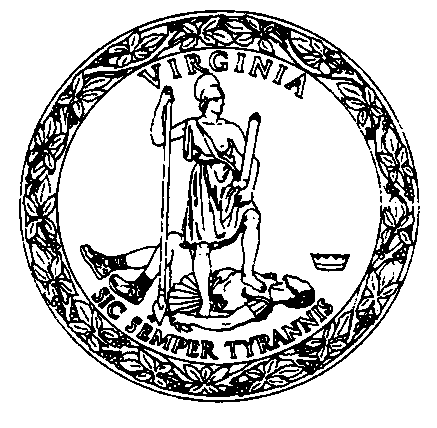 RegulationsGoverning the Practice of Assisted Living Facility AdministratorsVirginia Board of Long-Term Care AdministratorsTitle of Regulations: 18VAC95-30-10 et seq.Statutory Authority:  §  54.1-2400 and  Chapter 31 of Title 54.1of the Code of 	 Effective Date: December 21, 2022  9960 Mayland Drive, Suite 300                                      Phone:  (804) 367-4595   Henrico, VA  23233                                                        e-FAX:  (804) 939-5973                                                                                           ltc@dhp.virginia.gov         RegulationsGoverning the Practice of Assisted Living Facility AdministratorsVirginia Board of Long-Term Care AdministratorsTitle of Regulations: 18VAC95-30-10 et seq.Statutory Authority:  §  54.1-2400 and  Chapter 31 of Title 54.1of the Code of 	 Effective Date: December 21, 2022  9960 Mayland Drive, Suite 300                                      Phone:  (804) 367-4595   Henrico, VA  23233                                                        e-FAX:  (804) 939-5973                                                                                           ltc@dhp.virginia.gov         1. ALF AIT program application$2152. Preceptor application$653. Licensure application$3154. Verification of licensure requests from other states$355. Assisted living facility administrator license renewal$3156. Preceptor renewal$657. Penalty for assisted living facility administrator late renewal$1108. Penalty for preceptor late renewal$259. Assisted living facility administrator reinstatement$43510. Preceptor reinstatement$10511. Duplicate license$2512. Duplicate wall certificates$4013. Returned check or dishonored credit card or debit card$5014. Reinstatement after disciplinary action$1,000